МОУДОД «Жарковский Дом детского творчества»Экологический фестиваль «Белая береза»Сценарий «Мысли глобально – действуй локально»Планета, город, даже дворВсё это – общий дом!Поверьте, будет здорово!Конечно, будет здорово!Да точно, будет здорово!Коль всё в порядке в нём!Составила Бурякова Елена ВалерьевнаПедагог дополнительного образования2013 гМузыкальная заставка.1-й вед. Одну простую сказку2-й вед. А может и не сказку1-й вед. А может не простую2-й вед. Хотим вам рассказать.1-й вед. Вы сами всё увидите2-й вед. Вы сами всё услышитеВместе: А мы будем стараться вам это показать!Музыкальная заставка.1-й вед. На улице портняжнойБыл дом  многоэтажный.2-й вед.О некоторых жителяхВедём мы свой рассказ!1-й вед. Жила в нём Валентина2-й вед.По отчеству Петровна?1-й вед. Да, кажется, Петровна…А вот она, как раз…(выходит В.П.)В.П. – Кис! Кис!..Леопольд! …Куда же он подевался?! (смотрит на часы) Ой, опаздываю! (поспешно убегает).2-й вед.Куда-то побежала…и кажется спеша.1-й вед. У той, у тёти Вали Всё время воевали2-й вед.Котяра очень добрыйИ вредных два мыша!1-й вед. Мышат журил, но всё жеНе обижался кот,2-й вед.Ведь он интеллигентный,А мыши…просто – мыши!1-й вед. Да ладно, что там мыши,Кот, кажется, идёт!..(Выходит Леопольд с ведром в котором лежит башмак и с удочкой на плече).Леопольд:Пошёл я порыбачить,Но вышло всё не так,Хотел поймать я рыбку, А выловил – башмак!(ставит ведро, показывает зрителям башмак, в это время мышата подкрадываются и крадут ведро, скрываются за занавесом, ведро тянут каждый на себя, ссорятся.  Леопольд оглядывается, не находит ведро, машет рукой «опять эти мышата!», уходит за дом. Мышата выходят из-за занавеса, зовут)1-й мышонок: Леопольд, выходи!2-й мышонок: Леопольд, выходи!Вместе: Выходи, подлый трус!!!!!!!!! Песня: «Хвост за хвост!»В конце песни выходит Леопольд, мыши его не видят. Он берёт их за хвосты. Они пытаются убежать, затем просят прощения.Леопольд: (обнимает их за плечи) – Ребята, давайте жить дружно! (уходят)Песня: «Не дразните собак, не гоняйте кошек».2-й вед.В квартире 25-пятой Живут у нас два брата.На них во всём районеУправы не найдут! 1-й вед. Всё во дворе ломают,Животных обижают…2-й вед.Пора и нам спасаться…Ой! Кажется, бегут!!!!!!!!!!!..........( убегают за занавес)Под музыку выходят братья, оглядываются по сторонам.1-й брат: Чтобы такого сделать плохого?!2-й брат: Чтобы такого сделать плохого?!(пантомима – раскидывают шкурку от банана, пакет от сока, пакет от чипсов и т. п., затем «ломают» деревья, клумбу, переворачивают одну скамейку, на другую садятся с довольным видом. Ведущие осторожно выглядывают из-за занавеса, выходят к зрителям.)1-й вед. Никто не знает сколько бВсё это продолжалось,И сколько б все дрожали От братьев тех, дружок!2-й вед.Но как-то на экскурсиюШагали дружно, весело,Как раз по этой улице – Экологов кружок!( Выходит отряд с вожатым)Вожатый:Здесь было так прекрасно…Теперь кругом бедлам!Так.., кажется, всё ясно…Ну как не стыдно вам!( пантомима – объясняют братьям что нужно всё исправить, все принимаются за работу)1-й вед. Все принялись за дело,Работа закипела.Все вместе стали быстро Порядок наводить:2-й вед.Деревья посадилиИ клумбы обновили,Собрали мусор в урну…И стали говорить:Ребята:Чтоб было на досугеВам чем занять себя,Вы лучше приходите В Дом творчества, друзья!Научитесь там многому:Строгать, плясать, пилить,Про бисер всё узнаетеИ песни петь научитесь!А мы же вам поможем-Все: природу полюбить!(Уходят за занавес)Песня: «Родная песенка!»Все выходят на сцену.1-й вед. Планета, город, даже дворВсё это – общий дом!2-й вед.Поверьте, будет здорово!1-й вед. Конечно, будет здорово!2-й вед.Да точно, будет здорово!Все: Коль всё в порядке в нём!Под 2-й куплет песни «Большой хоровод» машут руками зрителям, уходят.Приложение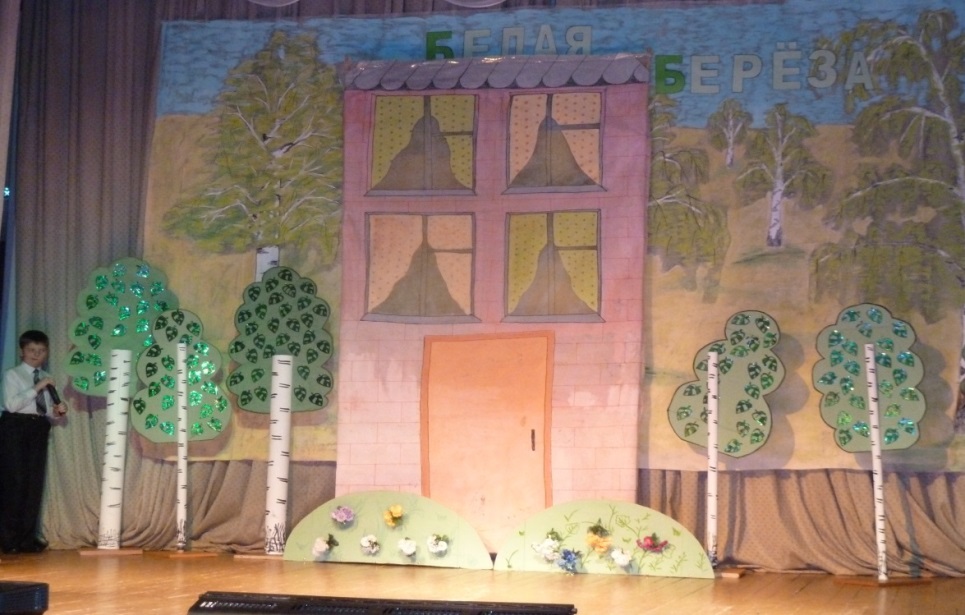 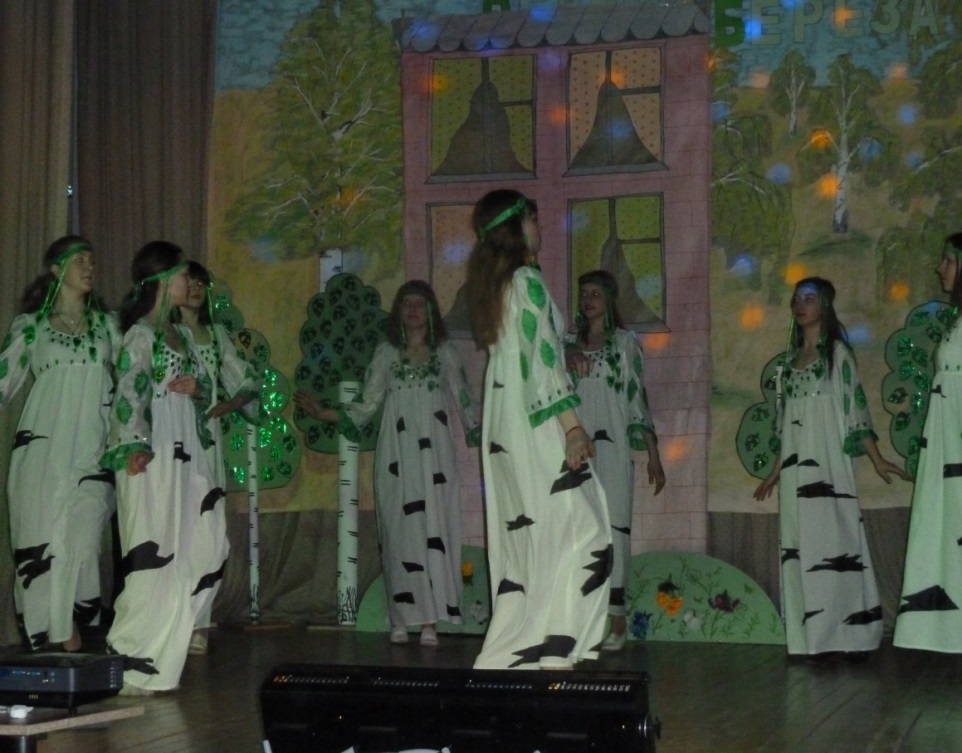 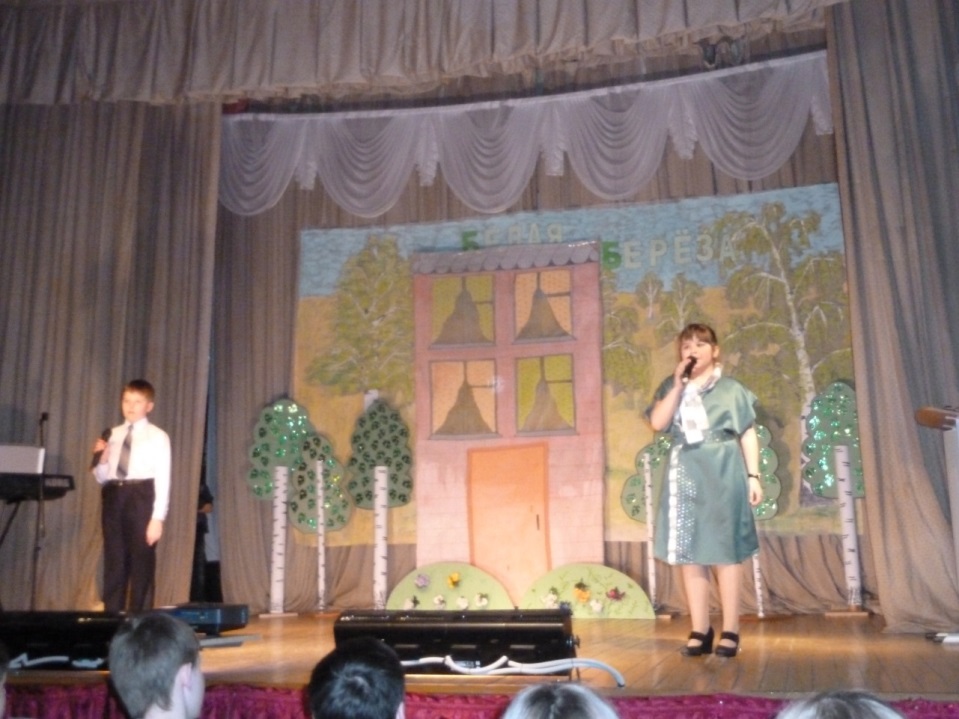 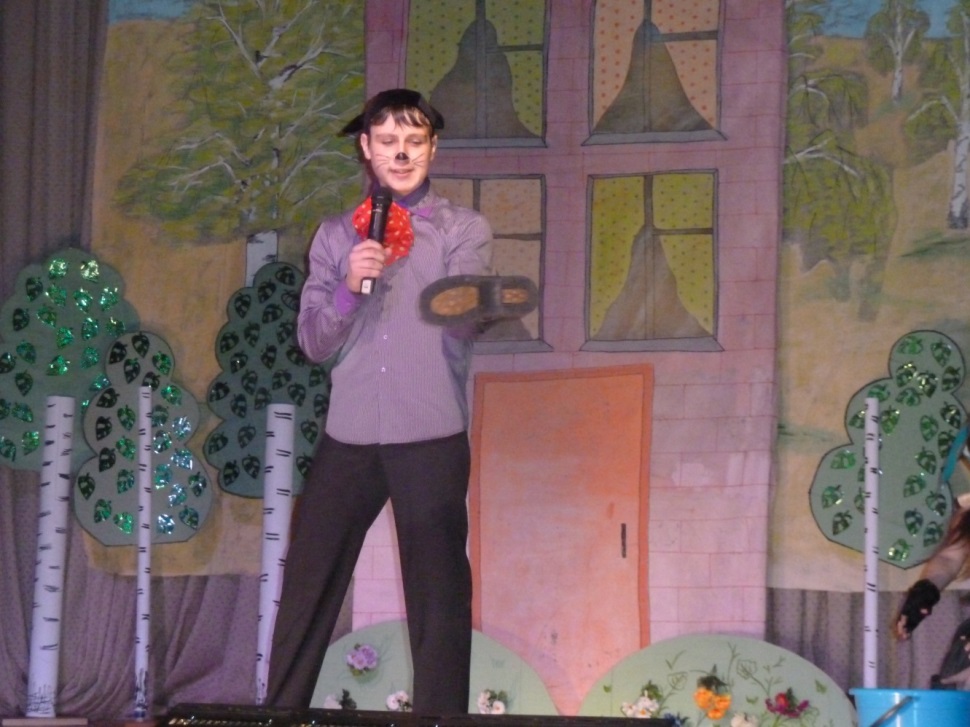 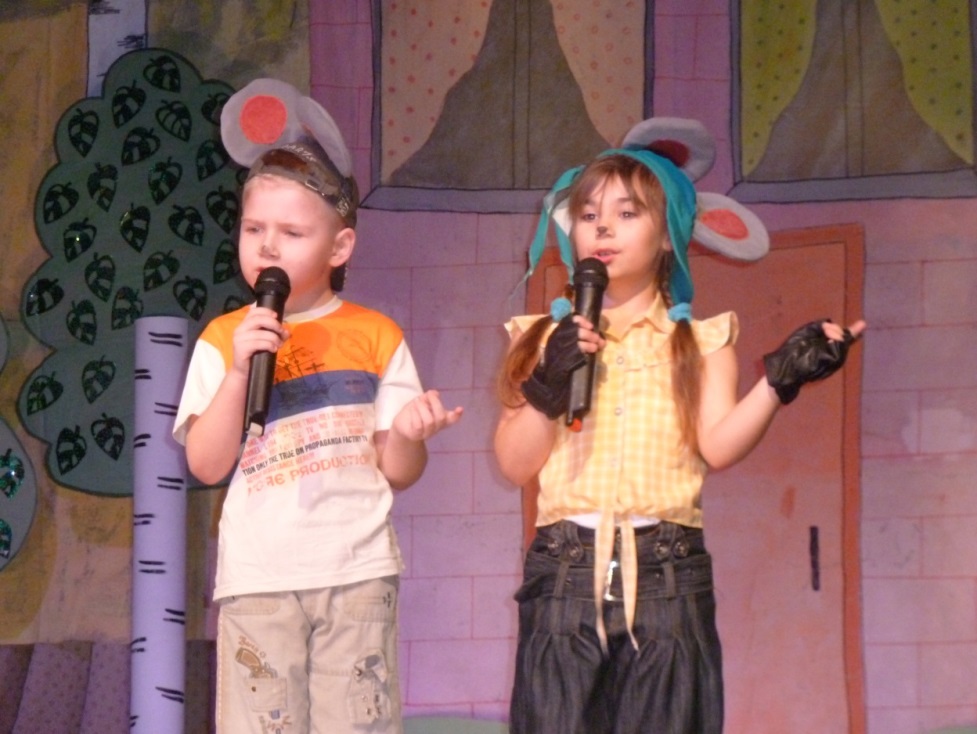 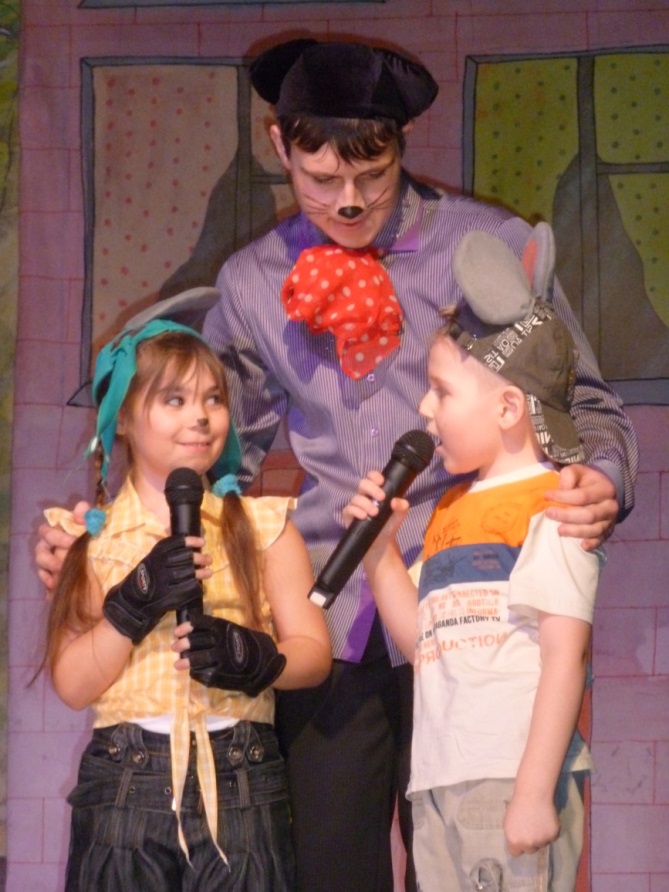 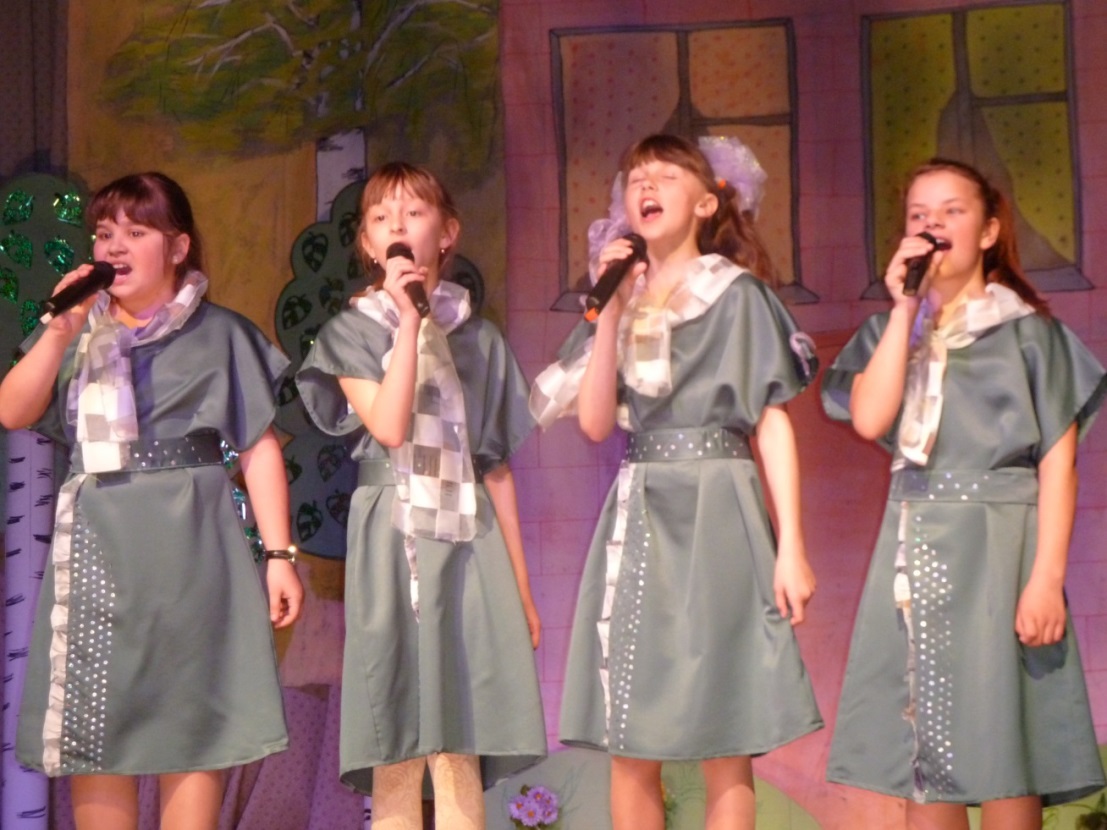 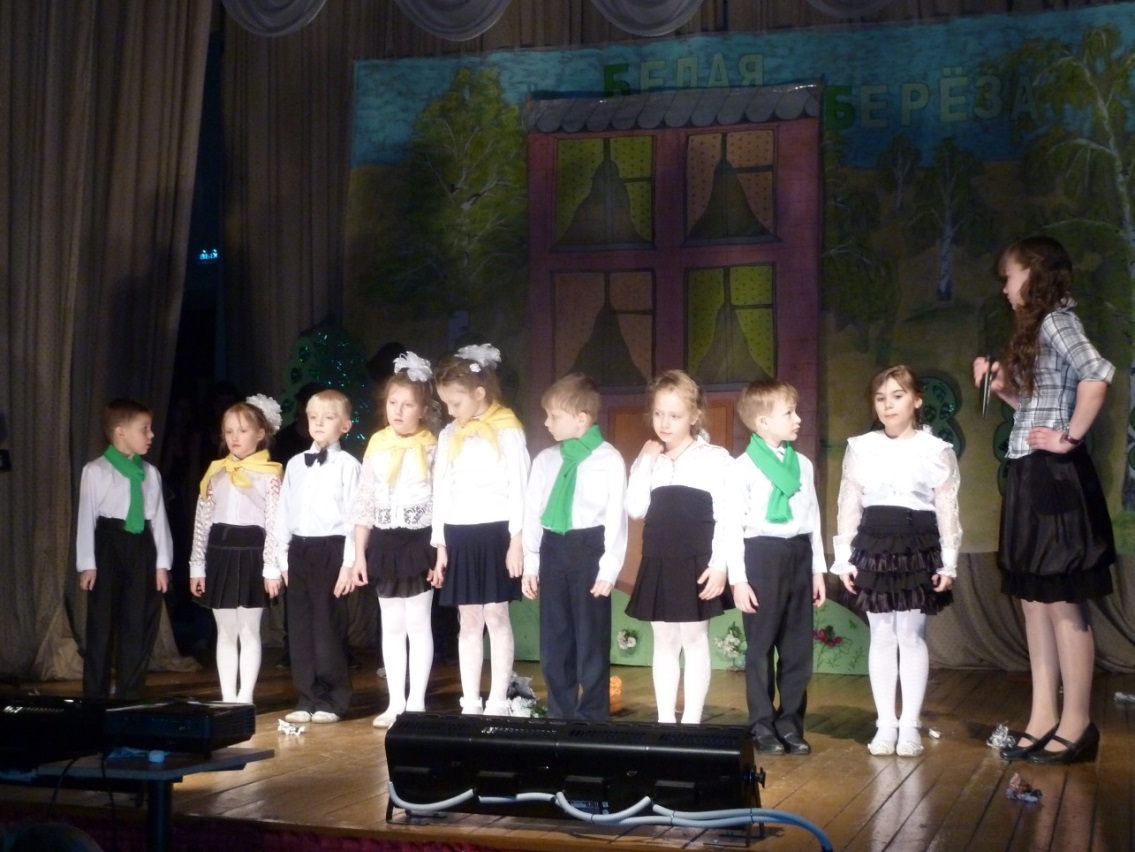 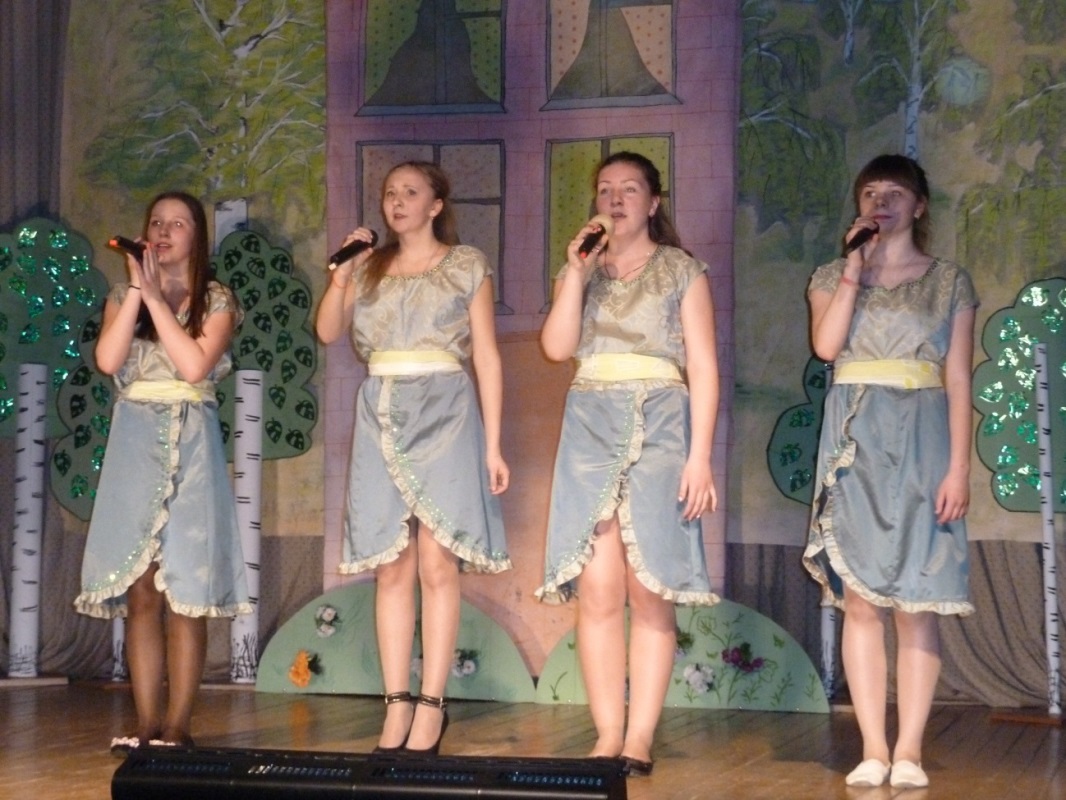 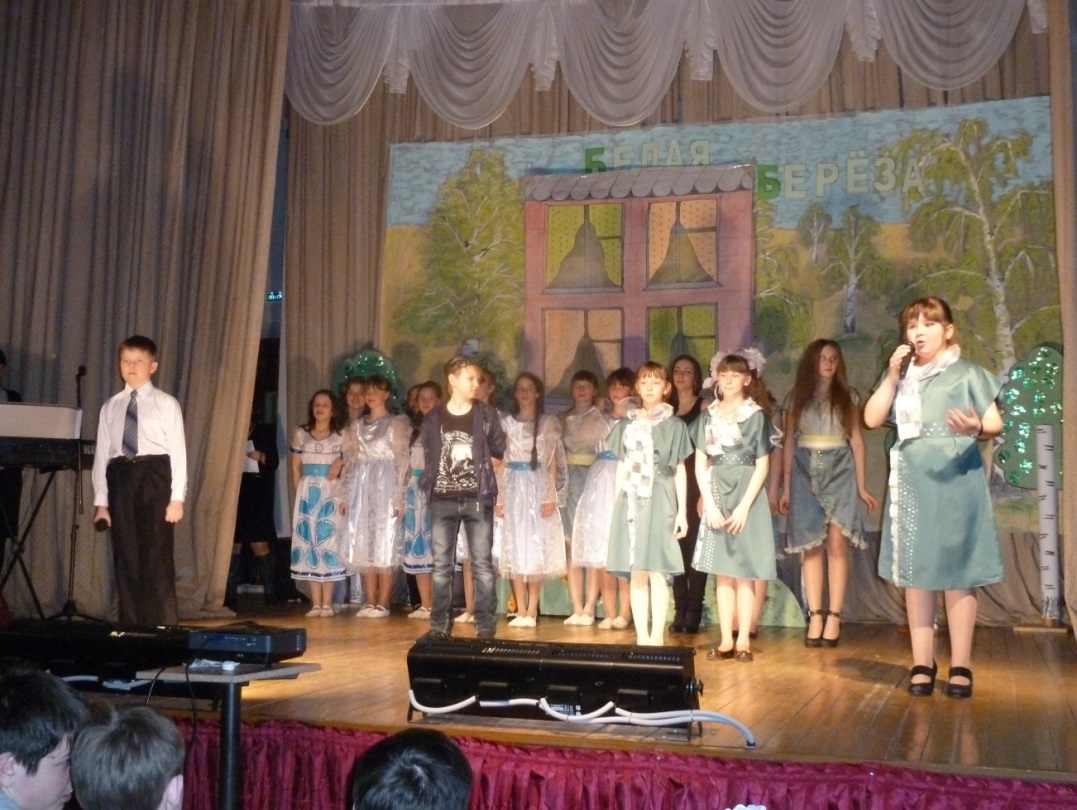 